Беседа про «Красную книгу» старшая группа №6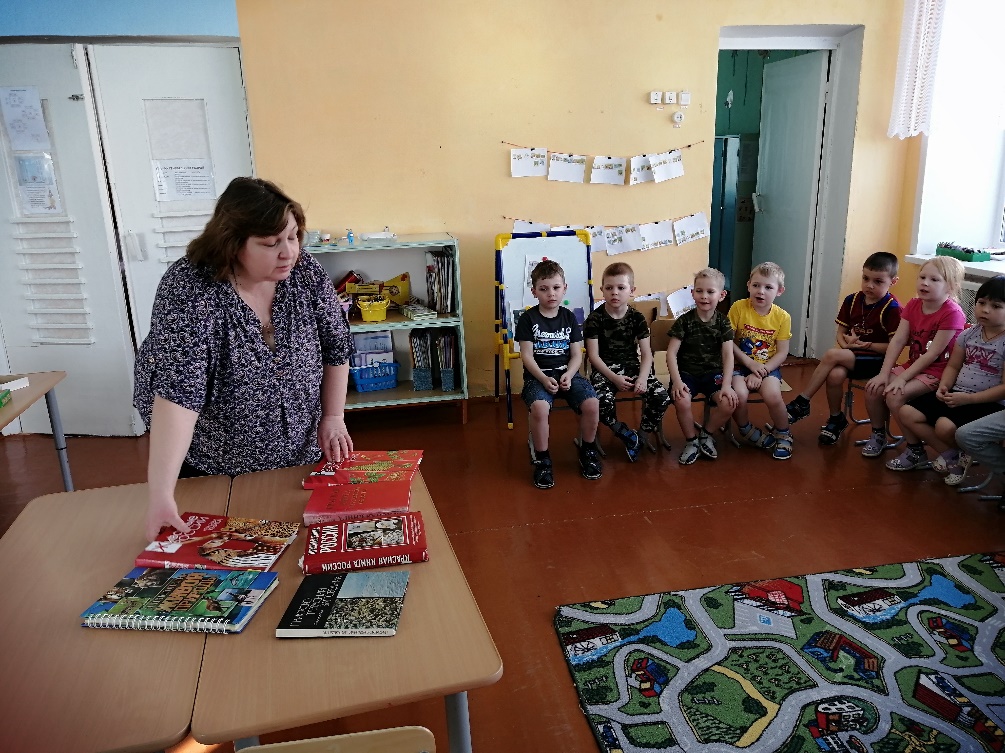 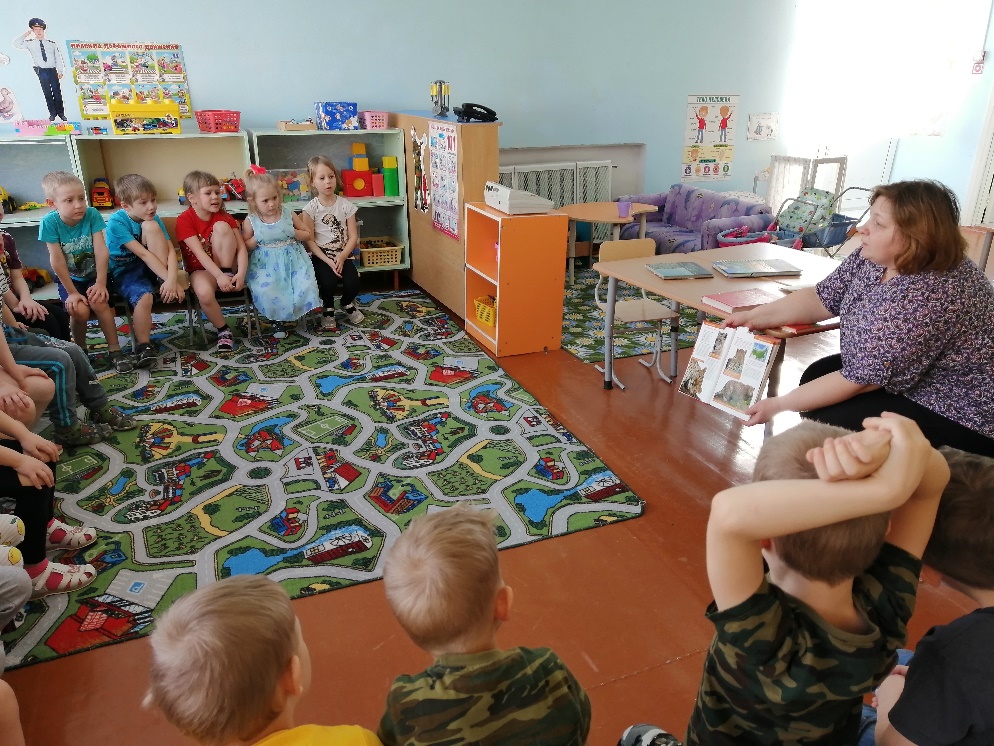 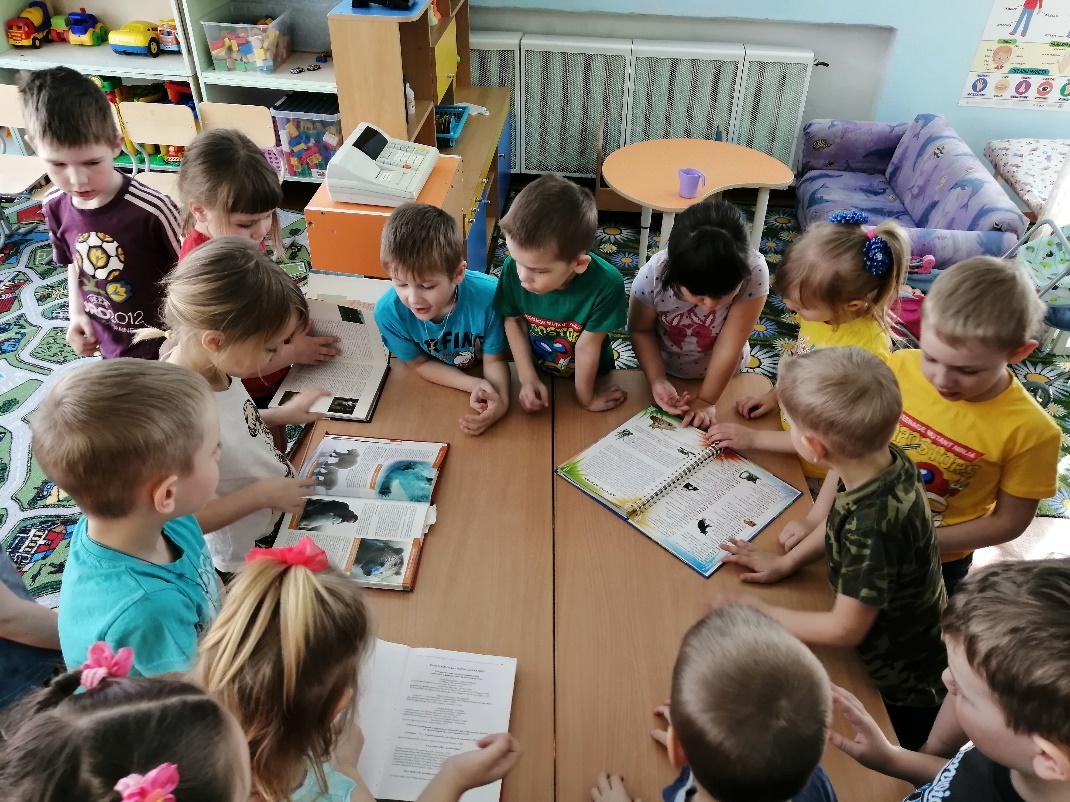 